Ursula Taylor Church of England School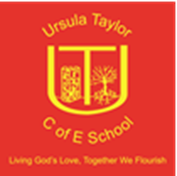    High Street, Clapham, Bedford, MK41 6EG01234 359128 / 326251office@ursulataylor.bedssch.co.ukHeadteacher: Mrs Victoria Morrall20th June 2016Dear Parents / Carers,Summer Term updates and information for September 2016We have been able to finalise the class groupings and staff placement for next year and would like to let you know where your child will be in September and who will be teaching them.We will again, hosting a ‘Meet the Teacher’ event during the Transfer Week on Thursday 14th July 2016 between 3:45pm and 4:30pm. This will be an opportunity to meet your child’s new teacher/s and also to see the classroom that they will be in for September. Please feel free to pop along and introduce yourselves to your child’s new teacher/s.We have also another Parent’s Consultation this term, following the Annual Report’s to Parents – this will give parents an opportunity to discuss the report with their children’s class teachers and for staff to summarise your children’s achievements. This is the first year we have provided a Parent’s Consultation in the Summer Term, we hope it will be useful to you and provide you with a valuable opportunity to see how you can further support your child ready for their new school year.Consultations will be offered on:Tuesday 5th July between 3:45pm and 6:30pmWednesday 6th July between 1:30pm and 4pmThursday 7th July between 3:45pm and 6:30pmMany thanks for your ongoing support,Mrs V MorrallCurrent Class Name and YearMoving to:Teaching TeamSnails – Foundation StageDormice – Year 1Mr Burton and Mrs ShribbsCaterpillars – Foundation StageFrogs – Year 1Mrs Chance/ Miss Dennison and Mrs PritchettFrogs – Year 1Puffins – Year 2Mrs Watterson / Mrs Lane and Mrs Heaslip (Mrs Bowie / Miss Harper 1:1)Dormice – Year 1Bees – Year 2Miss Wintle and Mrs Owen (Mrs Tapping 1:1)Puffins – Year 2Otters – Year 3Ms Cooper / Mrs Lane and Mrs Harte Bees – Year 2Owls – Year 3Mr Roderick and Mrs Proctor/Mrs Peters Owls – Year 3Eagles – Year 4Mrs Hall / Mrs Fidler and Miss Parker  (Mr Beacon/Mrs Oakhill 1:1)Otters – Year 3Kestrels – Year 4Miss Mayston and Mrs Oakhill